		OFFRE D’EMPLOI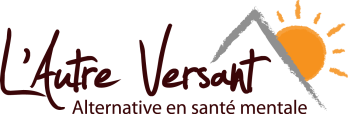 					INTERVENANT(E) EN SANTÉ MENTALE					Un poste permanent / temps plein35 hres/semaine					Du lundi au vendrediL’alternative en santé mentale l’ inc. est à la recherche d’un intervenant ou intervenante pour son service de soutien dans la communauté d’intensité variable (SIV).FONCTIONSIntervenir auprès d’une clientèle adulte ayant un problème de santé mentale sévère : relation d’aide, soutien au logement, travail, études, accompagnement, références, informations….Selon le programme d’intervention, de réadaptation et d’intégration sociale, favoriser le maintien de la personne dans son milieu de vieEXIGENCESAvoir une formation de niveau universitaire ou collégiale dans un domaine pertinent à la santé mentaleAvoir un minimum de trois (3) ans d’expérience en intervention en santé mentaleCapacité d’élaborer des plans d’intervention / tenue de dossiers / connaissance de l’approche par les forces serait un atout.Habileté à intervenir en situation de criseConnaissance du réseau en santé mentale du territoire de la Haute-Yamaska, un atoutLangues parlées et écrites : français, (anglais et espagnol, un atout)Connaissance en informatique (Internet et outils Microsoft office)Automobile obligatoireFlexibilité d’horaire au besoin (soir, sur semaine)Connaissance ou expérience avec différentes communautés ethniques serait un atoutQUALITÉS PERSONNELLESSens de l’initiative et des responsabilitésCapacité d’adaptation et d’organisationCréativité et dynamismeLeadership et esprit d’équipeAutonomieL’ OFFRE :Salaire et avantages sociaux intéressantsSupervision et perfectionnement continusMilieu de travail dynamique et novateurDate d’entrée en fonction : Dès que possibleVeuillez faire parvenir votre curriculum vitae ainsi que votre lettre de motivation au plus tard le 21 mai 2021 à 16h00.Comité de sélectionL’ INC.20, rue DrummondGranby (Québec) J2G 2S4Télécopieur : 450-777-3733Courriel : info@autreversant.comN.B.  Seules les personnes retenues recevront un accusé de réception.		OFFRE D’EMPLOIINTERVENANT/ INTERVENANTE EN SANTÉ MENTALE – SOUTIEN LÉGER					Un poste permanent / temps plein35 hres/semaine					Du lundi au vendrediL’alternative en santé mentale l’ inc. est à la recherche d’un intervenant / d’une intervenante pour son service de soutien léger dans la communauté.FONCTIONSIntervenir auprès d’une clientèle adulte ayant un problème de santé mentale sévère dont le rétablissement est presque complet. Favoriser le maintien des acquis, prévenir les rechutes, etc.Collaborer à l’établissement de plans de rétablissement personnel (PRP)Assurer le suivi et la tenue de dossier de chacun des clients.EXIGENCESAvoir une formation de niveau universitaire ou collégiale dans un domaine pertinent à la santé mentaleAvoir un minimum de trois (3) ans d’expérience en intervention en santé mentaleCapacité d’élaborer des plans de rétablissement / tenue de dossiers / connaissance de l’approche par les forces serait un atout.Habileté à intervenir en situation de criseConnaissance du réseau en santé mentale du territoire de la Haute-Yamaska, un atoutLangues parlées et écrites : français, (anglais et espagnol, un atout)Connaissance en informatique (Internet et outils Microsoft office)Automobile obligatoireFlexibilité d’horaire au besoin (soir, sur semaine)Connaissance ou expérience avec différentes communautés ethniques serait un atoutQUALITÉS PERSONNELLESSens de l’initiative et des responsabilitésCapacité d’adaptation et d’organisationCréativité et dynamismeLeadership et esprit d’équipeAutonomieL’ OFFRE :Salaire et avantages sociaux intéressantsSupervision et perfectionnement continusMilieu de travail dynamique et novateurDate d’entrée en fonction : Dès que possibleVeuillez faire parvenir votre curriculum vitae ainsi que votre lettre de motivation au plus tard le 21 mai 2021.Comité de sélectionL’ INC.20, rue DrummondGranby (Québec) J2G 2S4Télécopieur : 450-777-3733Courriel : info@autreversant.comN.B.  Seules les personnes retenues recevront un accusé de réception.